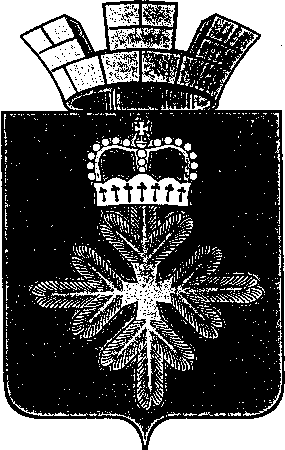 ПОСТАНОВЛЕНИЕАДМИНИСТРАЦИИ ГОРОДСКОГО ОКРУГА ПЕЛЫМОб утверждении планов мероприятий по информатизации муниципальных музеев и библиотек, расположенных на территории городского округа Пелым на 2020-2024 годыВ целях реализации Указа Президента Российской Федерации от 7 мая 2018 года № 204 «О национальных целях и стратегических задачах развития Российской Федерации на период до 2024 год», повышения эффективности реализации мероприятий муниципальной программы «Развитие культуры городского округа Пелым до 2020 года», утвержденной постановлением администрации городского округа Пелым от 28.01.2016 № 20, направленных на повышение уровня информатизации муниципальных музеев и библиотек, руководствуясь приказом Министерства культуры Свердловской области от 8 июля 2020 года № 311 «Об утверждении планов мероприятий по информатизации муниципальных музеев и библиотек, расположенных на территории Свердловской области, на 2020–2024 годы», администрация городского округа ПелымПОСТАНОВЛЯЕТ:1. Утвердить:1) план мероприятий по информатизации муниципальных библиотек городского округа Пелым на 2020-2024 годы (приложение № 1);2) план мероприятий по информатизации Пелымского историко-краеведческого музея городского округа Пелым на 2020-2024 годы (приложение № 2).2. Настоящее постановление опубликовать в информационной газете «Пелымский вестник» и разместить на официальном сайте городского округа Пелым в сети «Интернет». 	3. Контроль за исполнением настоящего постановления возложить на заместителя главы администрации городского округа Пелым А.А. Пелевину.Глава городского округа Пелым                                                              Ш.Т. Алиев Приложение № 1 УТВЕРЖДЕН:постановлением администрации городского округа Пелым от 03.09.2020 № 241План мероприятий по информатизации муниципальных библиотек городского округа Пелым(далее – План)Приложение № 2УТВЕРЖДЕН:постановлением администрации городского округа Пелым от 03.09.2020 № 241План мероприятий по информатизации Пелымского историко-краеведческого музея городского округа Пелым (далее – муниципальный музей) на 2020-2024 годы(далее – План)от 03.09.2020 № 241п. ПелымНомер строкиНаименование мероприятияСроки исполненияОжидаемый результатОтветственные 1Организация работы по формированию и реализации перспективных планов по информатизации муниципальных библиотек с учетом расширения информационных технологий, решения задач, Модельного  стандарта деятельности общедоступной библиотеки, утвержденного Министром культуры РФ 31.10.2014До 01.09.2020- информационные письма;- планы информатизации муниципальных библиотек в городском округе ПелымА.Я. МиллерИ.А. Ульянова2Организация  и проведение мониторинга деятельности муниципальных библиотек, реализующих план мероприятий («дорожная карта») по перспективному развитию общедоступных библиотек РФ на 2017-2021годы в рамках задач, определенных «Основами государственной культурной политики», утвержденными Указом Президента РФ от 24 декабря 2014 года № 808 и Модельным стандартомЕжегодно- анкета для проведения Мониторинга;- отчет о результатах Мониторинга;А.Я. Миллер3 Формирование базы данных о муниципальных библиотеках (материально-техническая база, электронные  и кадровые ресурсы, территория обслуживания, перспективные планы и информатизации и модернизации и другое) и ее ежегодная актуализацияДо 10.09.2020, далее ежегодно до 1 апреля- база данных о муниципальных библиотекахИ.Е. Собянина4Формирование реестра потребностей муниципальных библиотек в компьютерном и цифровом оборудовании, лицензионном программном обеспечении для развития системы библиотечного дела с учетом расширения информационных технологий, реализации задач, Модельного стандарта (далее – Реестр потребностей в оборудовании), и его ежегодная актуализация До 10.09.2020, далее ежегодно- реестр потребностей в оборудованииИ.А. УльяноваИ.Е. Собянина5Участие в конкурсах на предоставление 
и распределение субсидии из областного бюджета бюджетам муниципальных образований, расположенных на территории Свердловской области, на информатизацию муниципальных библиотек, в том числе комплектование книжных фондов (включая приобретение электронных версий книг  и приобретение (подписку) периодических изданий), приобретение компьютерного оборудования  и лицензионного программного обеспечения, подключение муниципальных библиотек к сети Интернет и развитие системы библиотечного дела с учетом задачи расширения информационных технологий и оцифровки (далее – Субсидии)При  необходимости- заявка на участие в конкурсе на предоставление Субсидии
И.А. Ульянова6Принятие мер по обеспечению финансирования мероприятий по информатизации муниципальных библиотек с учетом реестра потребности в оборудовании и плана по информатизации муниципальных библиотек городского округа Пелым на 2020-2024 годы (приложение № 1 к Плану)Ежегодно- субсидии из областного бюджета бюджетам муниципальных образований, расположенных на территории Свердловской области, на информатизацию муниципальных библиотек;- внесение изменений в Муниципальную программу «Развитие культуры в городском округе Пелым до 2024года»И.А. Ульянова А.Я. Миллер7Выполнение целевых показателей результативности реализации Плана по информатизации муниципальных библиотек городского округа Пелым на 2020-2024 годы (приложение № 2 к Плану)Ежегодно до 10 января- отчет о выполнении целевых показателейИ.А. Ульянова А.Я. МиллерИ.Е. Собянина8Организация участия специалистов муниципальных библиотек в методических мероприятиях по вопросам информатизации библиотек, развития системы библиотечного дела с учетом расширения информационных технологий, модернизации библиотек с учетом требований Модельного стандартаПостоянно
(по отдельному плану)- участие в методических мероприятиях;- изучение методических рекомендаций 
и обзоров лучших практикИ.А. УльяноваНомер строкиНаименование мероприятияСроки исполненияОжидаемый результатОтветственные 1Организация работы по формированию и реализации перспективных планов по информатизации муниципального музея с учетом задач национального проекта «Культура»До 01.09.2020- информационные письма;- планы информатизации муниципального музея в городском округе ПелымА.Я. МиллерИ.А. Ульянова2Организация  и проведение регулярного мониторинга уровня информатизации муниципального музеяЕжегодно- анкета для проведения Мониторинга;- отчет о результатах Мониторинга;А.Я. Миллер3 Сбор данных о муниципальном музее (материально- техническая база, электронные  и кадровые ресурсы, территория обслуживания, перспективные планы и информатизации и модернизации и другое) и ее ежегодная актуализацияДо 01.09.2020, далее ежегодно до 1 апреля- данные о муниципальном музееО.В. Квасова4Формирование реестра потребностей муниципального музея в компьютерном и цифровом оборудовании, лицензионном программном обеспечении для развития системы музейного дела с учетом расширения информационных технологий, реализации задач,  национального проекта «Культура» (далее – Реестр потребностей в оборудовании), и его ежегодная актуализация До 01.09.2020, далее ежегодно- реестр потребностей в оборудованииИ.А. УльяноваО.В. Квасова5Участие в конкурсах на предоставление 
и распределения субсидии из областного бюджета бюджетам муниципальных образований, расположенных на территории Свердловской области, на информатизацию муниципальных музеев, в том числе приобретение компьютерного оборудования 
и лицензионного программного обеспечения, подключение музеев к сети Интернет (далее – Субсидии), в части критериев конкурсного отбора с учетом результатов Мониторинга и данных Реестра потребностей в оборудованииПри необходимости- заявка на участие в конкурсе на предоставление Субсидии
И.А. Ульянова6Принятие мер по обеспечению финансирования мероприятий по информатизации муниципального музея с учетом реестра потребности в оборудовании и планов по информатизации муниципального музея городского округа Пелым на 2020-2024 годы (приложение № 3 к Плану)Ежегодно- субсидии из областного бюджета бюджетам муниципальных образований, расположенных на территории Свердловской области, на информатизацию муниципальных музеев;- внесение изменений в Муниципальную программу «Развитие культуры в городском округе Пелым до 2024года»А.Я. Миллер7Выполнение целевых показателей результативности реализации Плана по информатизации муниципального музея городского округа Пелым на 2020-2024 годы (приложение № 4 к Плану)Ежегодно до 10 января- отчет о выполнении целевых показателейИ.А. Ульянова А.Я. МиллерО.В. Квасова8Организация участия специалистов музея в методических мероприятиях по вопросам информатизации музея, развития системы музейного дела с учетом расширения информационных технологий, реализации задач национального проекта «Культура»Постоянно
(по отдельному плану)- участие в методических мероприятиях;- изучение методических рекомендаций 
и обзоров лучших практикИ.А. Ульянова